ОТЧЕТпо профилактике терроризма и экстремизма, толерантности. Здоровый образ жизни.МБОУ СОШ с.Комгарон20.03.-20.04.2023год   На сегодняшний день в российском обществе происходит трансформация системы ценностей, обусловленная процессами модернизации экономической, политической и культурной сфер. Все это затрагивает жизнь населения страны и приводит к осложнению уже имеющихся структурных связей. В связи с этим возникает напряженность между людьми различных наций, формируются различного рода оппозиционные группы, идущие к своей цели через терроризм и экстремизм. Приверженцы крайних мер и взглядов стремятся разжечь религиозную вражду. Подобное явление угрожает духовным и нравственным устоям общества, а также жизни людей. 
  В своей деятельности по обеспечению безопасности, антитеррористической защите и противодействию экстремизму школа руководствуется положениями Федеральных законов, Постановлений Правительства. Основными задачами  месячника по обеспечению антитеррористической безопасности в  МБОУ СОШ с. Комгарон являлись:- создать безопасные условия жизнедеятельности образовательной организации;- совершенствовать систему профилактической работы в области противодействия экстремизму и терроризму;-  повысить эффективность контрольных мероприятий за соблюдением обучающимися и работниками ОУ правил и норм безопасной учебной и производственной деятельности, направленной на борьбу с терроризмом и экстремизмом. - обеспечить профилактику терроризма, экстремизма, чтобы исключить или минимизировать саму возможность возникновения и развития экстремизма  и терроризма  у учащихся школы.Для реализации месячника противодействия терроризму и экстремизму в школе была  проведена следующая работа:1.Совещания по вопросам противодействия терроризму и экстремизму.2. Регулярные инструктажи  с сотрудниками и учащимися школы .3. Тренировки по эвакуации людей из здания школы при обнаружении бесхозного предмета  (в апреле).4. Мероприятия по выполнению решений антитеррористической направленности: Классные часы, круглый стол, урок –игра.5.Встречи с УУП   Ф.. и инспектором ПДН Качмазовой Э.У..6. Работа по профилактике проводится также и с родителями на родительских собраниях.  Работа по профилактике экстремизма осуществлялась по следующим направлениям:- проведение уроков и внеклассных мероприятий по воспитанию культуры терпимости  и  профилактике экстремизма в молодежной среде; - проведение спортивных мероприятий, одна из форм профилактики терроризма;  21марта   в   школе  прошла общешкольная линейка, посвященная открытию месячника, на ней учащиеся 10 класса рассказали о плане месячника:  конкурсах, акции, сочинении, о Дне здоровья.  В рамках месячника проведены классные часы, беседы классных руководителей, конкурс детского рисунка «Доброта»  и конкурс плакатов на тему «Нет террору». Газзаева Милена ,8класс, «Мы против терроризма».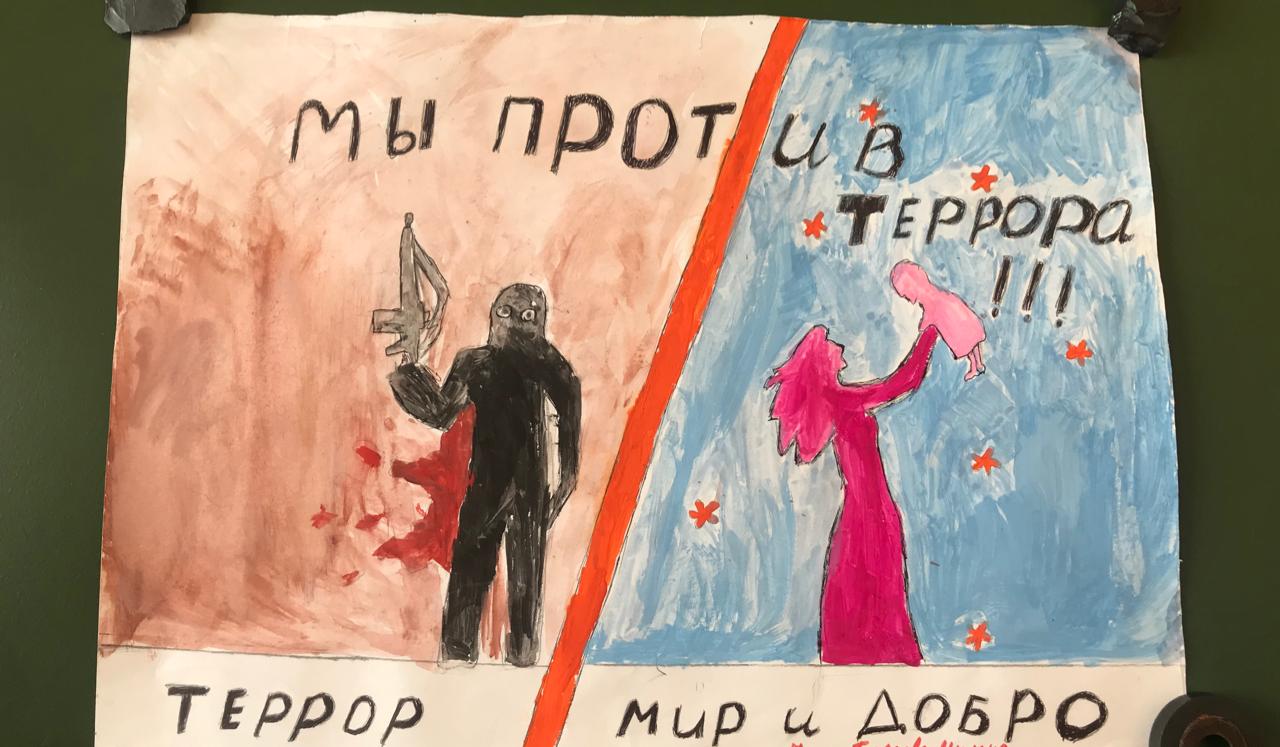 Тотрова Алана,11 класс, «Мы против терроризма»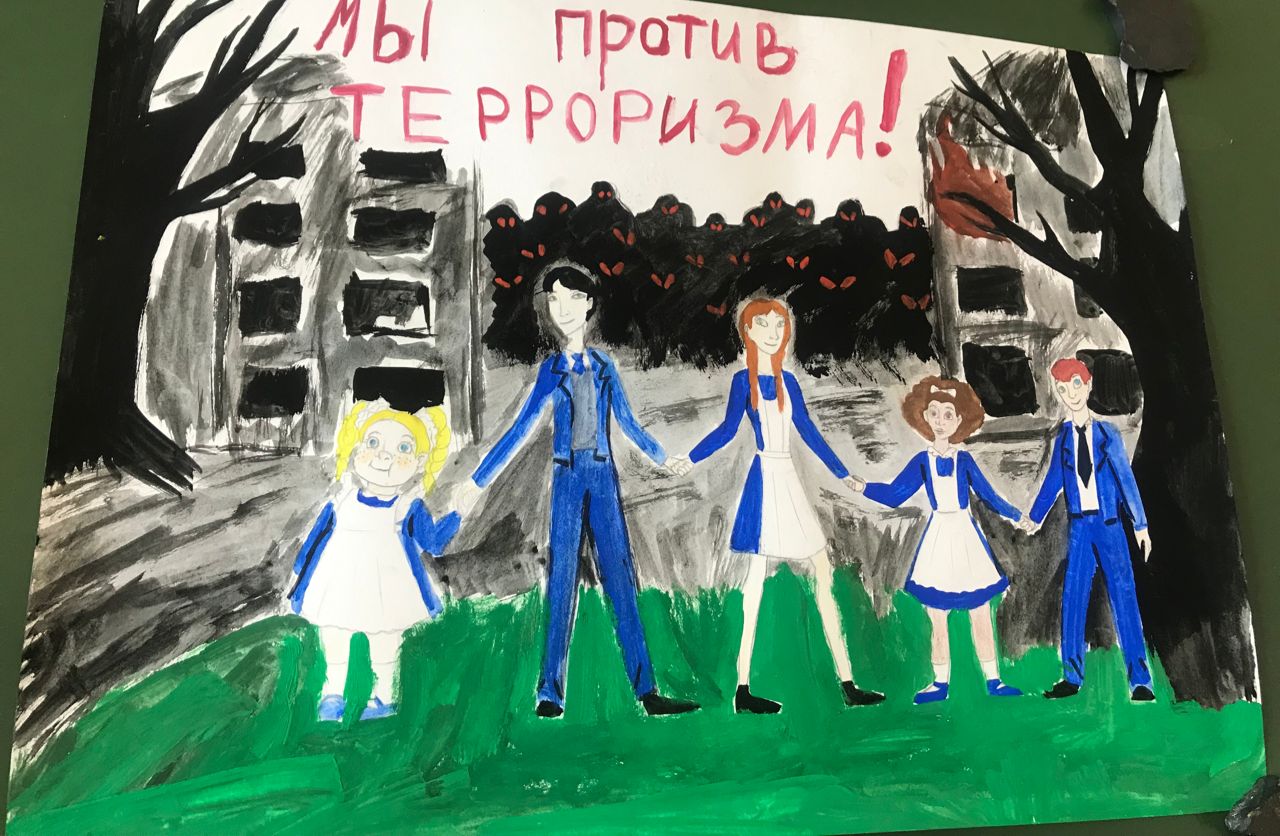 Тибилов Азамат,7 класс, «Мы Против!»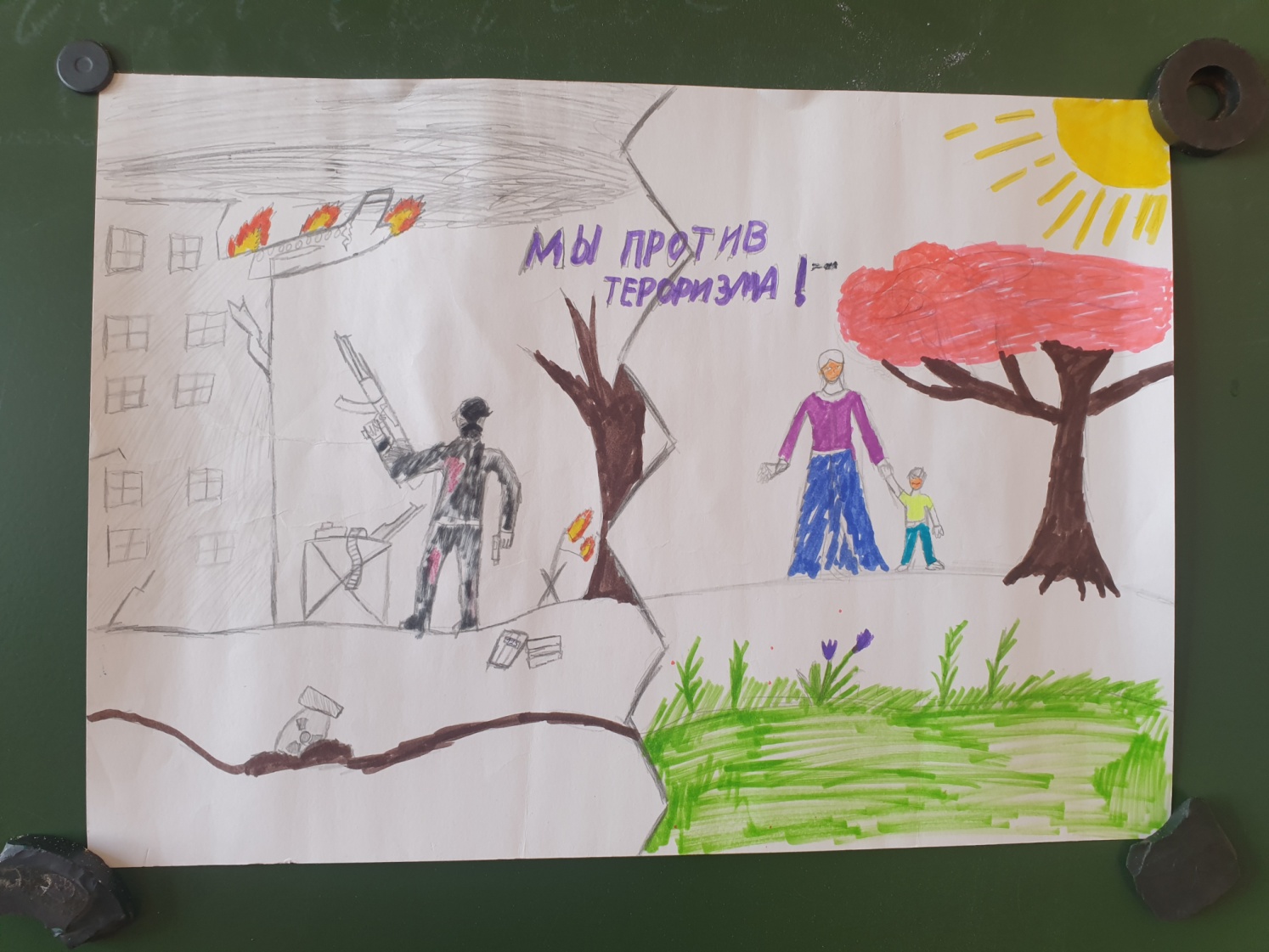 Классные часы:В начальной школе прошли классные часы: 1-3 классах «Дружба. Доброта. Уважение»Целью: раскрыть содержание понятий «дружба», «единение», «терпимость»; привить учащимся уважение к ценностям дружбы, способствовать развитию корректности и терпимости в общении с окружающими, побудить учащихся быть добрее и внимательнее друг к другу; воспитывать интернационализм, взаимопонимание между людьми разных национальностей и культур. Учителя 1-3 классов рассказали о дружбе: о дружбе между детьми, о дружбе народов, уточним суть понятий «дружба» и «доброта», поговорили  о принципах настоящей дружбы, уважение. Дети написали сочинения про своих друзей. В конце  открытых классных часов учителя сделали вывод: Дружба между людьми и между народами способствует единению, сплочению общества, упрочению нашего государства, его силе и авторитету в мире, улучшению качества нашей жизни. В дружбе – наша сила!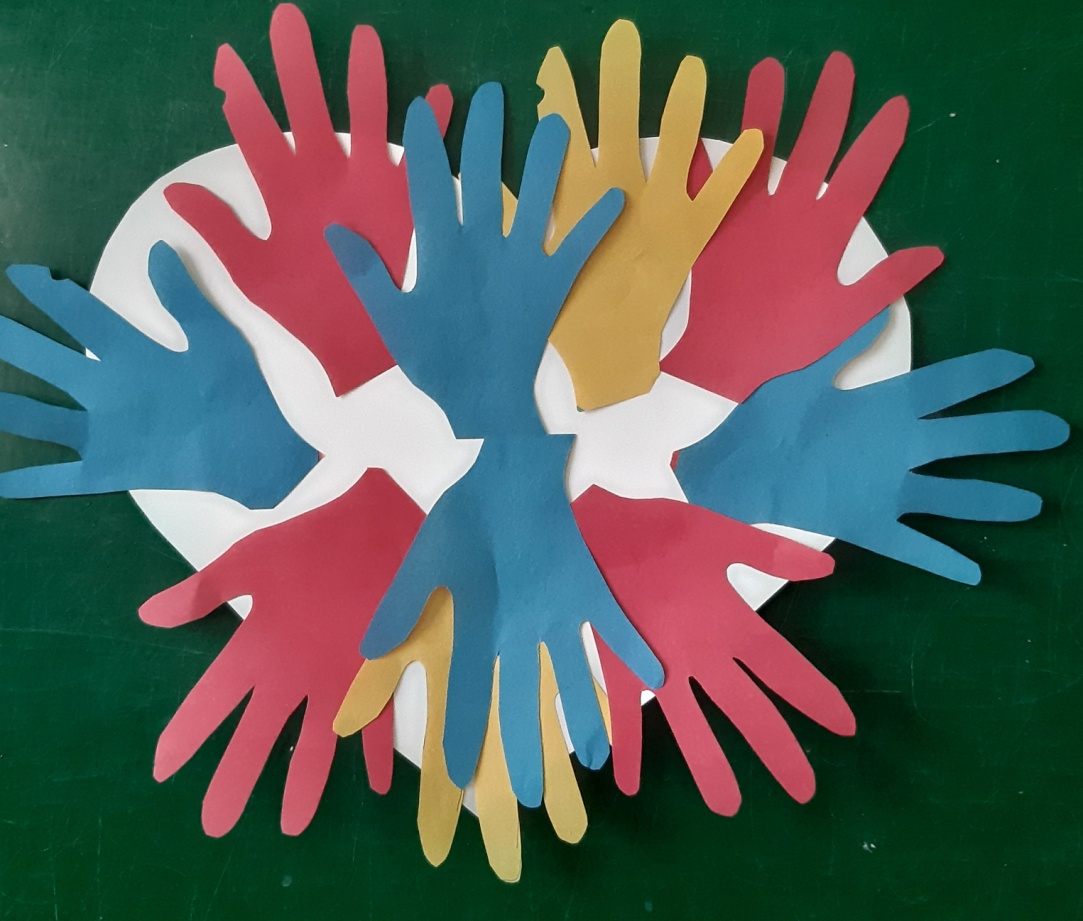 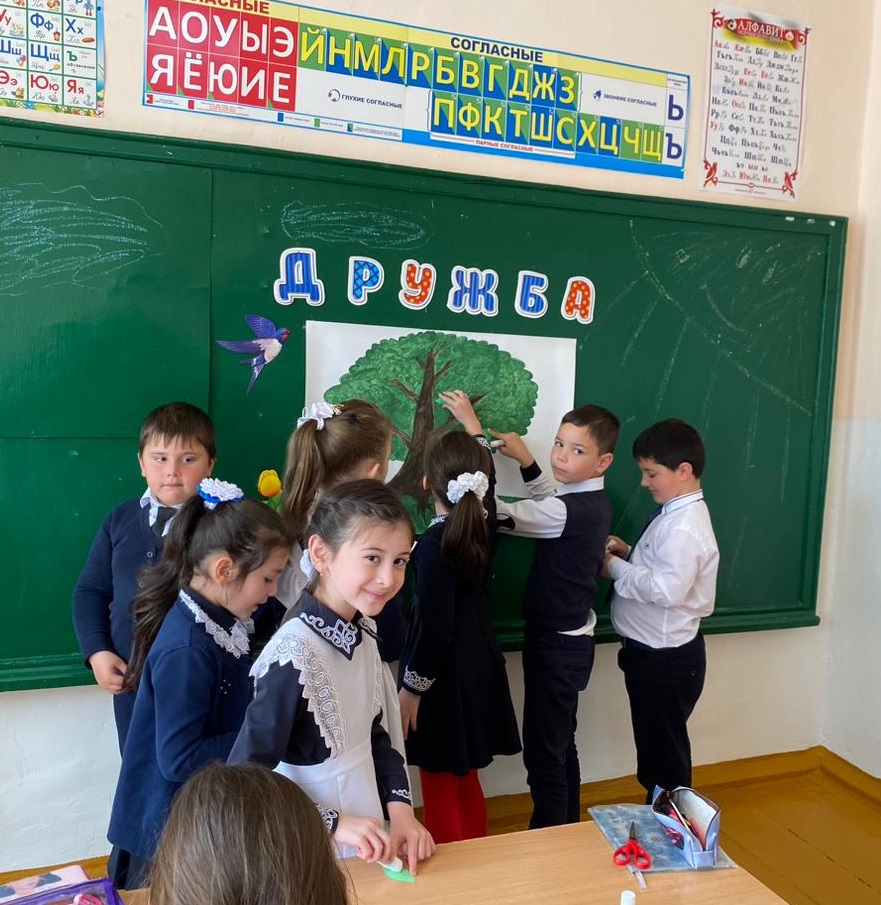 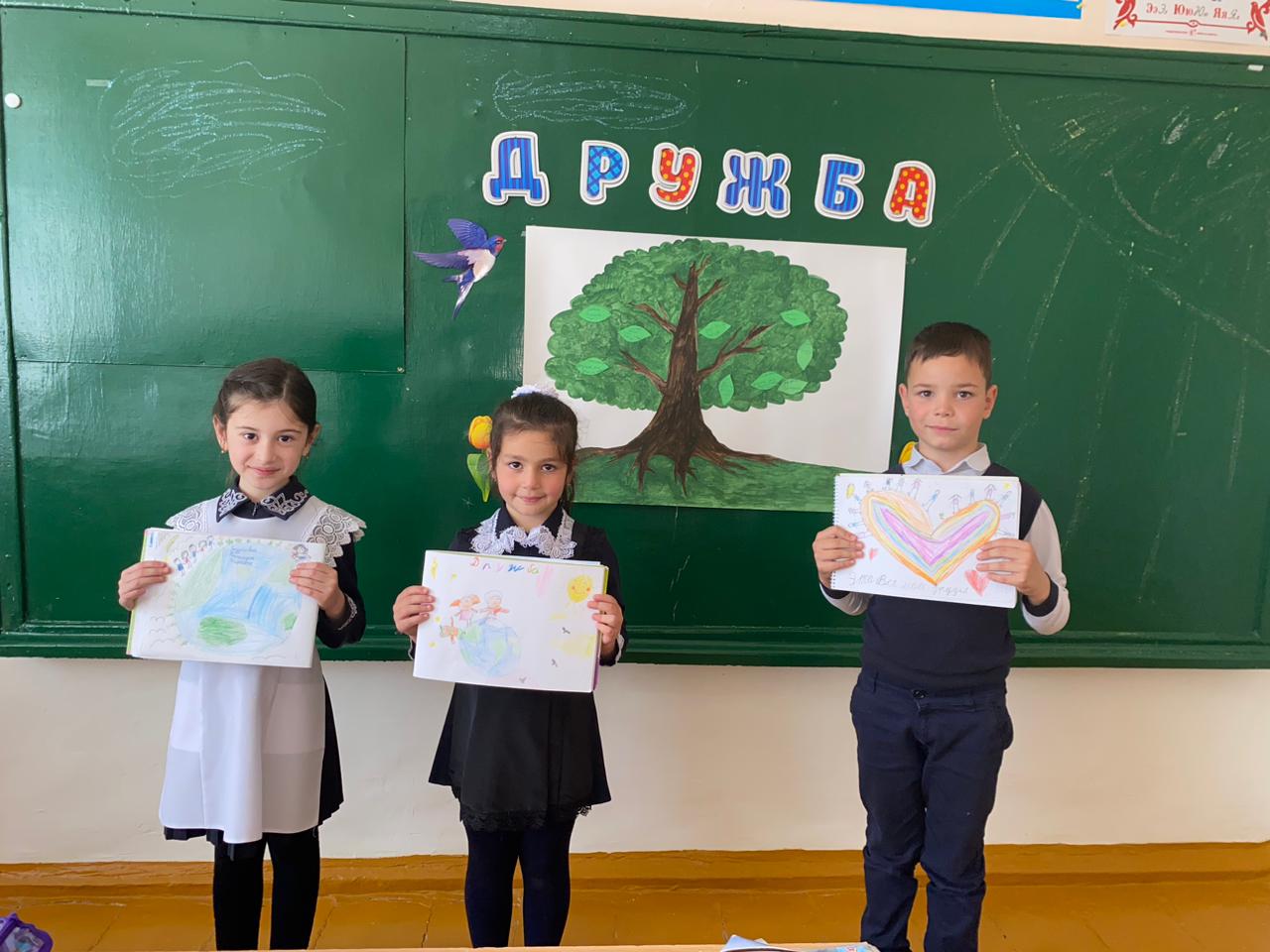 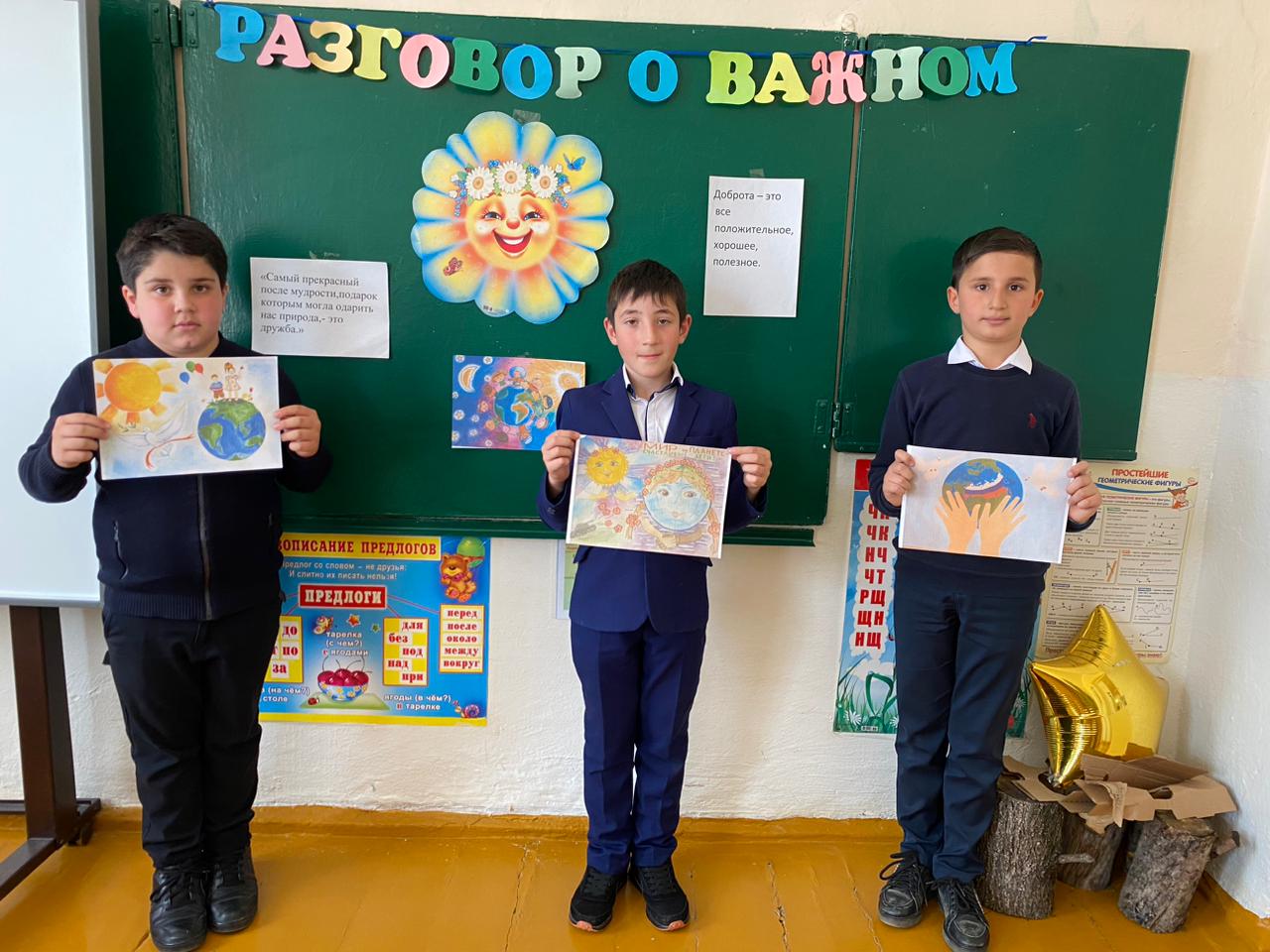 В 4 классе: «Россия многонациональная страна»Цель: формирование у учащихся разных национальностей и вероисповеданий понятия «МЫ - РОССИЯНЕ» - единый многонациональный народ нашей общей родины – России.Задачи: Познакомить учеников с историей формирования национальногосостава населения России.  Расширять кругозор учащихся. Стимулировать интерес к изучению истории России; Вызвать чувство гордости за свою Родину; Воспитывать гражданско-патриотические чувства.  В заключении учащиеся с учителем сделали вывод: Все живущие в России именуются соотечественниками, россиянами. Ведь у них одна Родина, одно Отечество. Независимо от того, к какому народу принадлежит житель Российской Федерации, он является ее полноправным гражданином.Жители нашей страны – россияне. А вот за границей всех нас зовут русскими.   «Экстремизму – нет!»  В 5-11 классах   был проведен единый  урок на тему «Экстремизму – Нет!». Данный урок проводился с целью содействия развитию у учащихся интеллектуального, экологического, общественного и духовного потенциала    Цель: способствовать развитию чувства симпатии, принятия человека, не похожего на других, познакомить учащихся с понятием «толерантность», с основными чертами толерантной и интолерантной личности. Урок «Экстремизму – Нет!» проходил во всех классах  с использованием различных форм и методов проведения подобных мероприятий. Каждый урок начинался с минуты молчания в память погибших в Беслане, ребята традиционно вспоминали трагически погибших детей и взрослых. Читали стихи, зачитывали сочинения-размышления о влиянии терроризма и экстремизма на детей всей планеты с учетом внутренней и внешней политики нашего государства.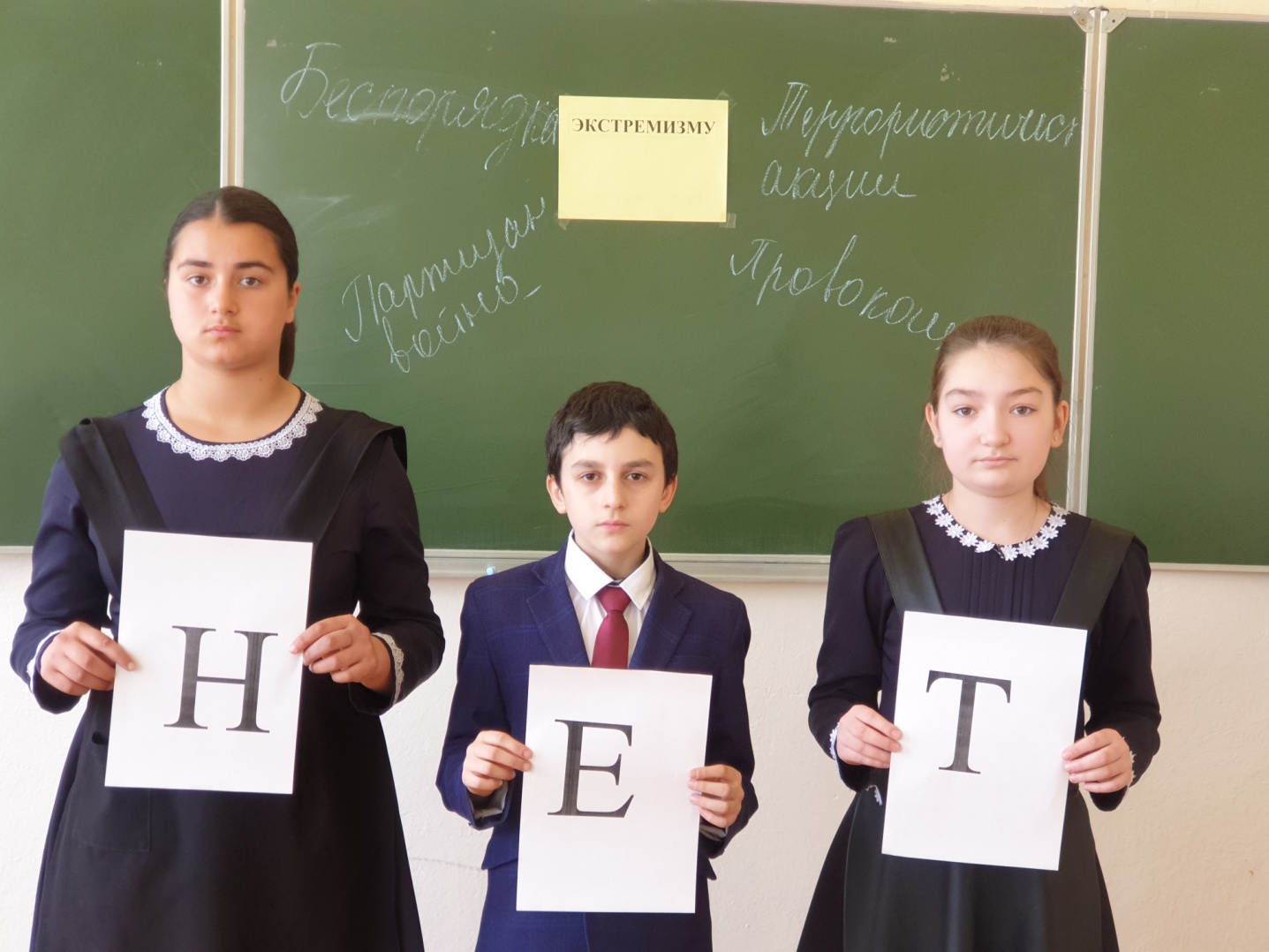            В 5-11 классах прошли следующие тематические классные часы: «Терроризм – угроза общества»  в  5 классе.   Цель:  сформировать у обучающихся  представление о терроризме и его последствияхЗадачи:   1.Акцентировать внимание учащихся на необходимости проявления  бдительности с целью профилактики совершения террористических актов.2.Содействовать формированию толерантности и профилактики   межнациональной розни и нетерпимости. 3. Ознакомить учащихся с основными правилами поведения.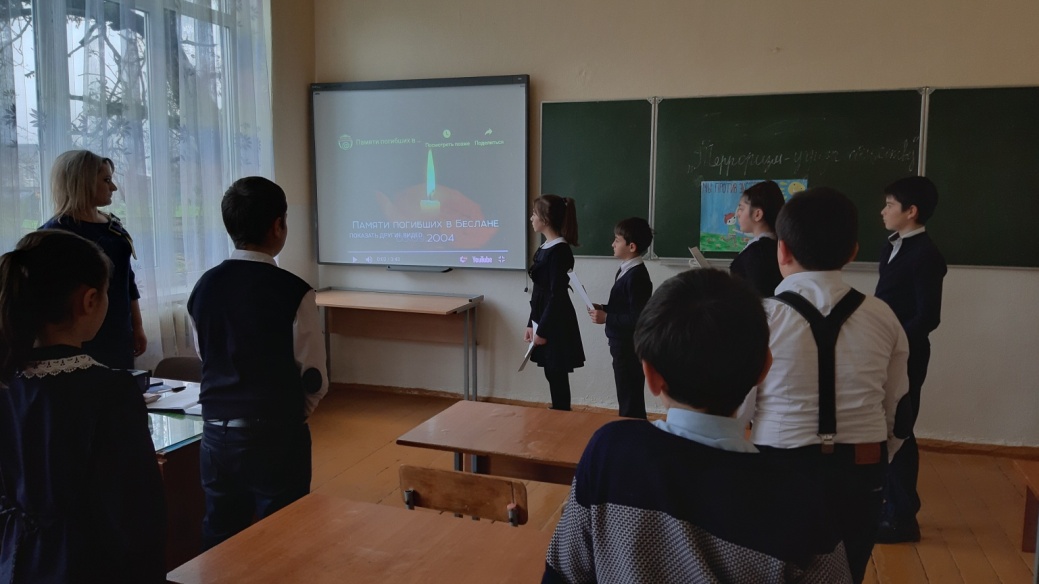 В 5 классе «Толерантность путь к миру»Цель: знакомство учащихся с понятием «толерантность», его происхождением, значением и актуальностью его формирования, как нравственного качества личности.В конце классного часа ребята вырезали листики из цветной бумаги.   Из предложенных  слов – качеств, подходящих, по их мнению, к человеку, обладающим толерантным отношением, написали на листиках   и приклеили  их на «дерево» толерантности.  Кл.руководитель подвел итог: человек, обладающий толерантным отношением, должен обладать такими качествами как:уважение;милосердие; любовь;дружба; сострадание.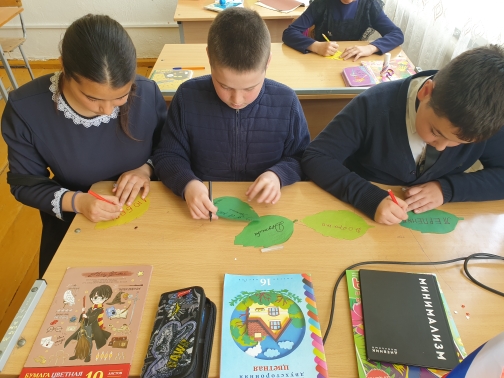 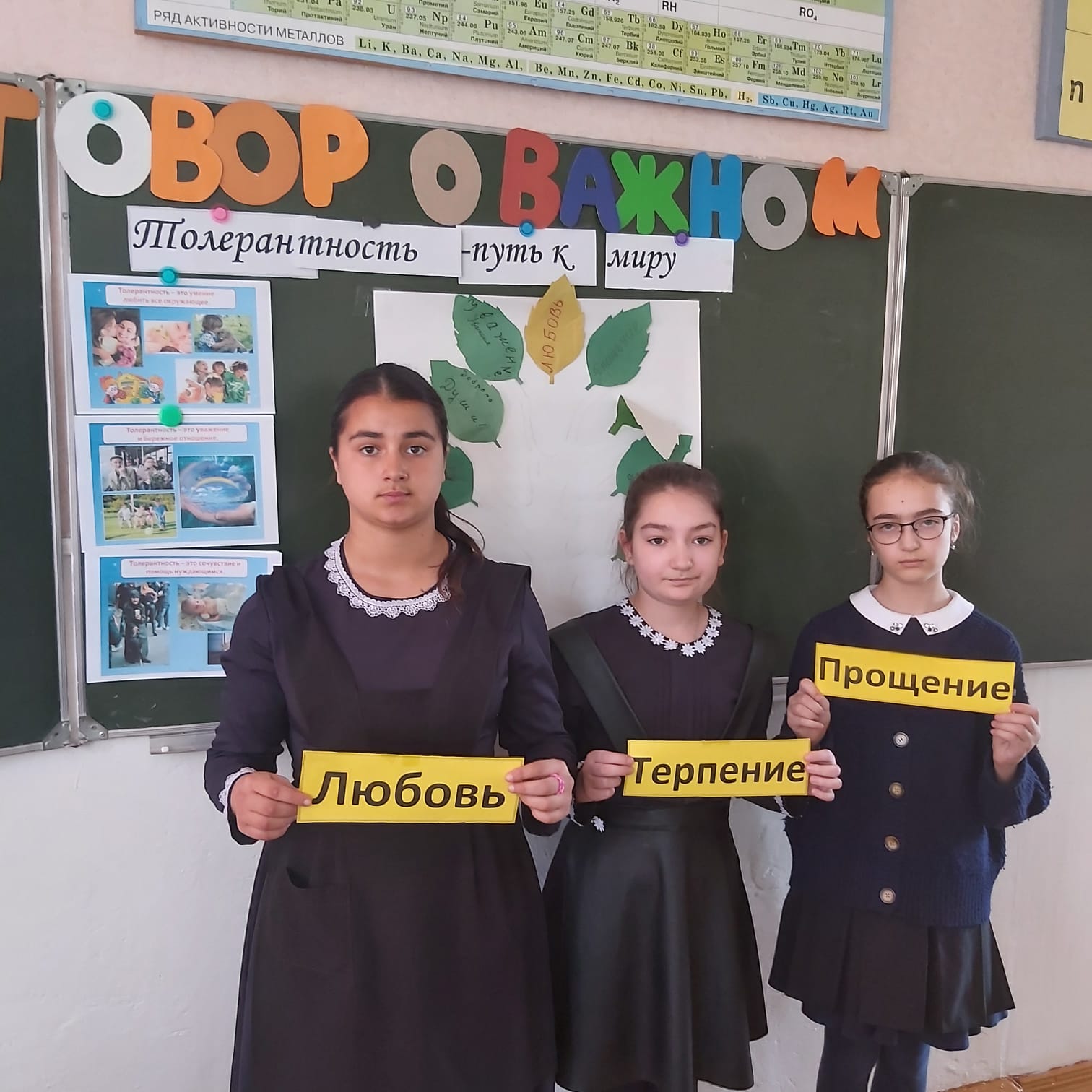 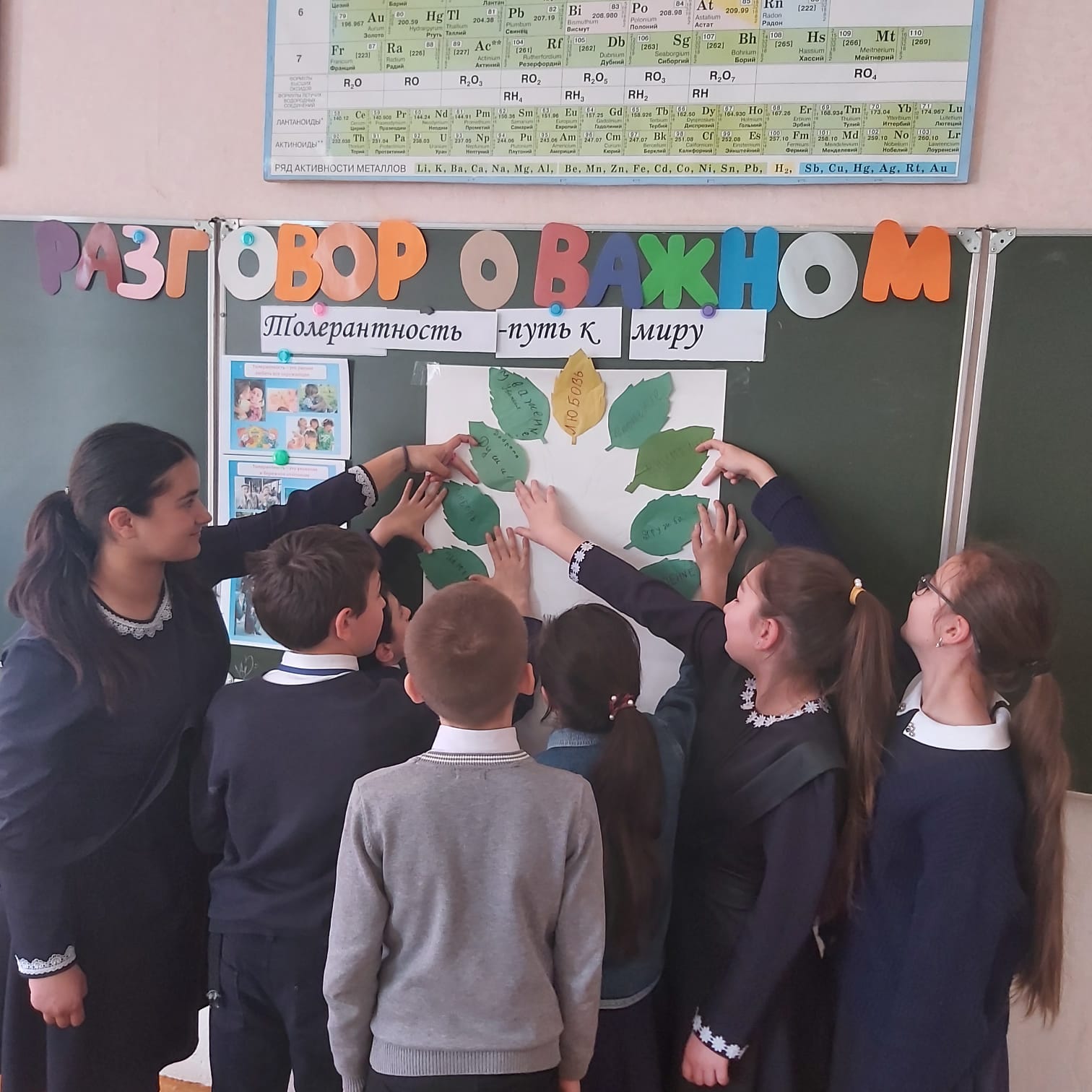 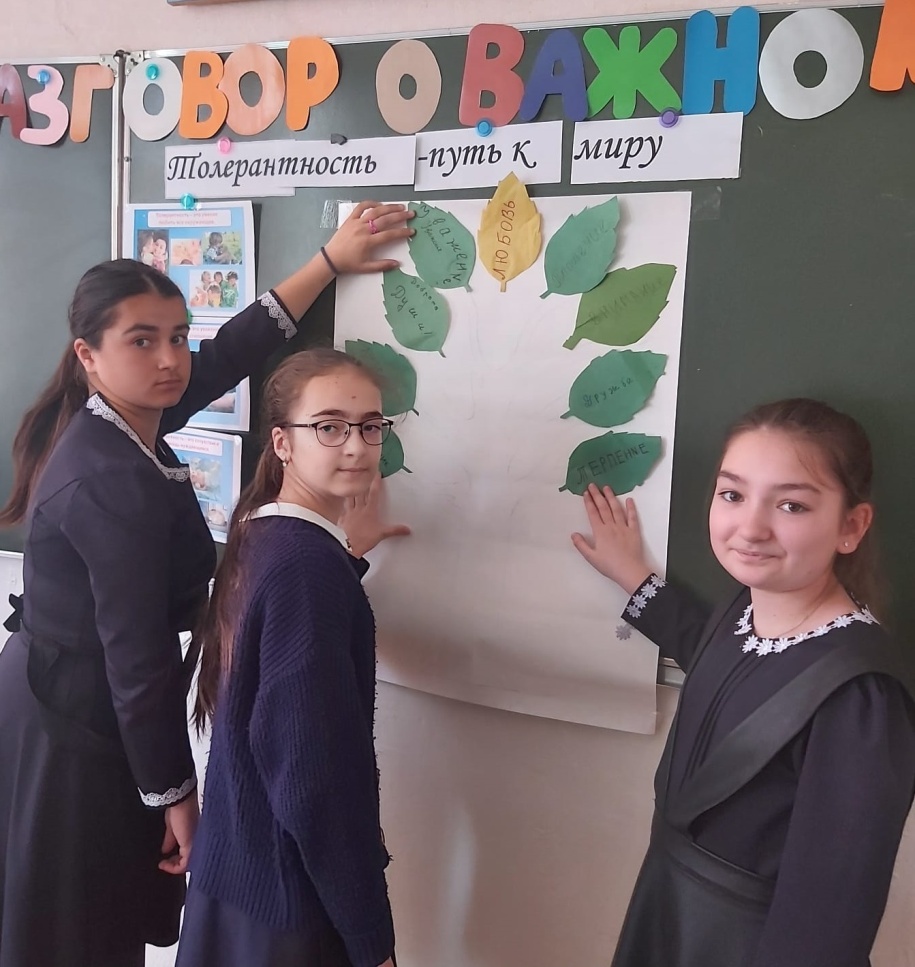     В 7 классе «Толерантность. Мир, который нужен мне!»Цель сформировать у учащихся представление о толерантности (возникновение понятия, значение слова, приемы развития этого качества); формировать у учащихся толерантность мышления, уважение к своим правам и правам других людей;находить компромиссные решения обсуждаемых проблем; способствовать повышению уровня творческой активности учащихся.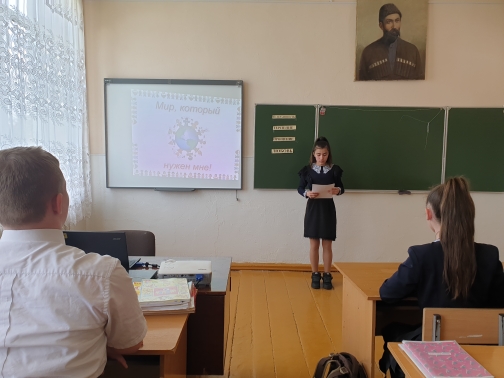 Сделав добро, человек сам становится лучше, чище, светлее. Если мы будем внимательны к любому человеку – это будет проявление доброты.  В конце учитель  поблагодарил всех за активное участие:- Я надеюсь, что классный час оставил глубокий след в душе каждого, помог нам всем понять, что только уважение друг к другу, взаимопонимание, терпимость, соблюдение равноправия на деле спасут мир. Пусть каждый из вас, пусть наш класс, наша школа, наш город и наша Россия всегда будут островами толерантности для всех жителей большой планеты Земля».
    В 7-8 классах «Мы против Террора!»Цели: объяснить сущность терроризма, его типы и цели; совершенствовать знания о терроризме; основы безопасности в ЧС; формировать общественного сознания и гражданскую позицию подрастающего поколения определить, почему терроризм стал обыденным явлением нашей действительности; Способствовать воспитанию в детях толерантного отношения друг к другу и формировать  умение жить в мире с другими людьми;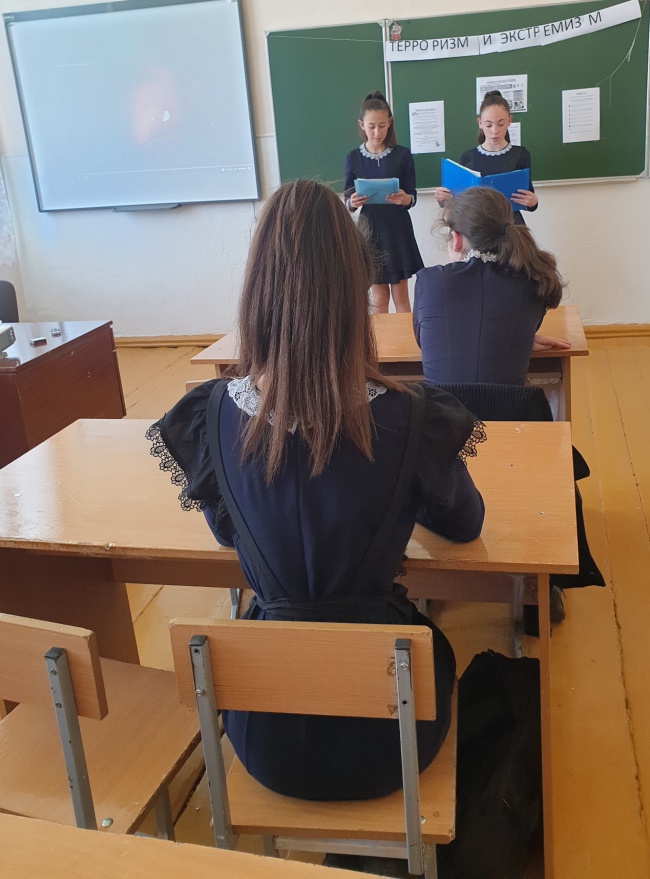 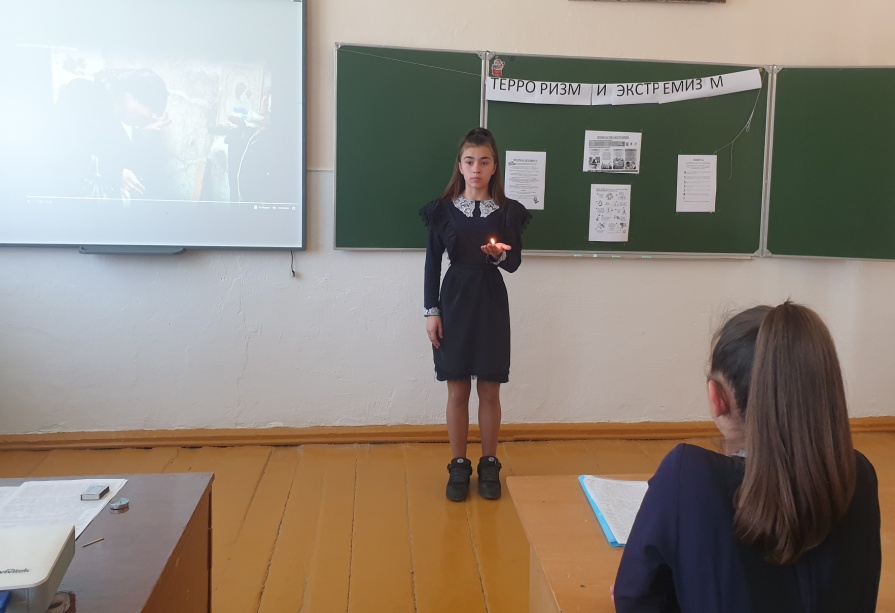 Таким образом, можно сделать вывод, что терроризм в России обусловлен общественными противоречиями. Они оказывают негативное влияние на все стороны общественной жизни страны. Важнейшей предпосылкой эффективной борьбы с терроризмом наряду с мерами правоохранительных органов спецслужб, является умение граждан противостоять терактам, правильно себя вести в условиях этой опасности.   В 10-11 классах прошел  круглый  стол  «Терроризм — угроза личности, обществу, государству».Цели:объяснение сущности терроризма, его целей;совершенствование у школьников знаний основ безопасности в ЧС;формирование общественного сознания и гражданской позиции подрастающего поколения.  Важнейшей предпосылкой эффективной борьбы с терроризмом наряду с мерами правоохранительных органов спецслужб, является умение граждан и в том числе учащихся школы противостоять терактам, правильно себя вести в условиях этой опасности (памятка каждому учащемуся).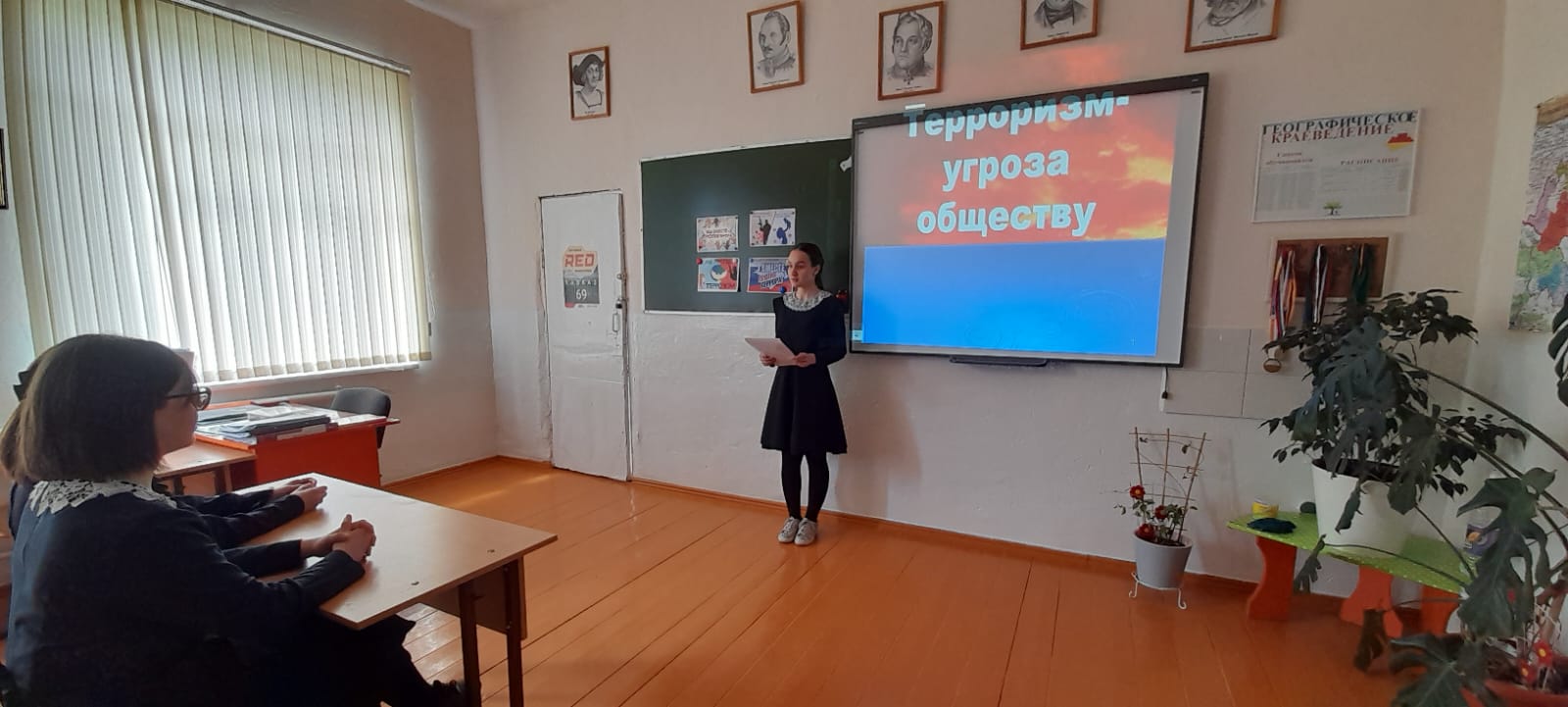 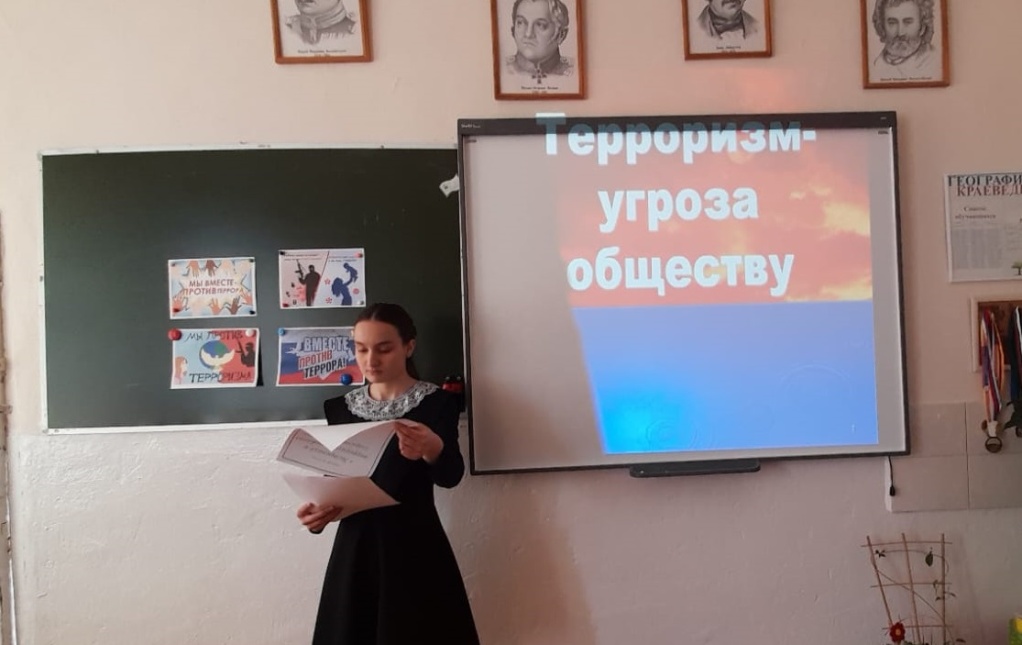 Прошли  мероприятия «Дети России», организованное инспектором ПДН ОМВД  Качмазовой. Инспектор ПДН Качмазова  Э.У. и   представитель  центра  социализации молодежи  Пригородного района Таймазова   Лаура   провели беседу  о влиянии  психотропных веществ на подростков и их последствиях. Убеждала в том, что употребление наркотиков, алкоголя, никотина несут ущерб здоровью и ведут к преждевременному старению.  Предостерегла  подростков от противоправных поступков.       В ходе мероприятий  ребята вспомнили о том, что же необходимо для того, чтобы быть здоровым. Учащиеся  рассуждали  и о здоровом питании, и о соблюдении режима дня, и о ежедневных физических нагрузках (занятия спортом, утренняя гимнастика), о соблюдении личной гигиены, о профилактике различных заболеваний.    Председатель совета ветеранов ОМВД  Зарина Хугаева   также затронула тему терроризма и экстремизма.  На конкретных примерах   рассказала, как происходит вербовка молодежи в запрещенные на территории России структуры. Она призвала быть бдительными  и обо всех подозрительных лицах сообщать в правоохранительные органы. Учащиеся в свою очередь поблагодарили  представителей ОМВД по Пригородному району.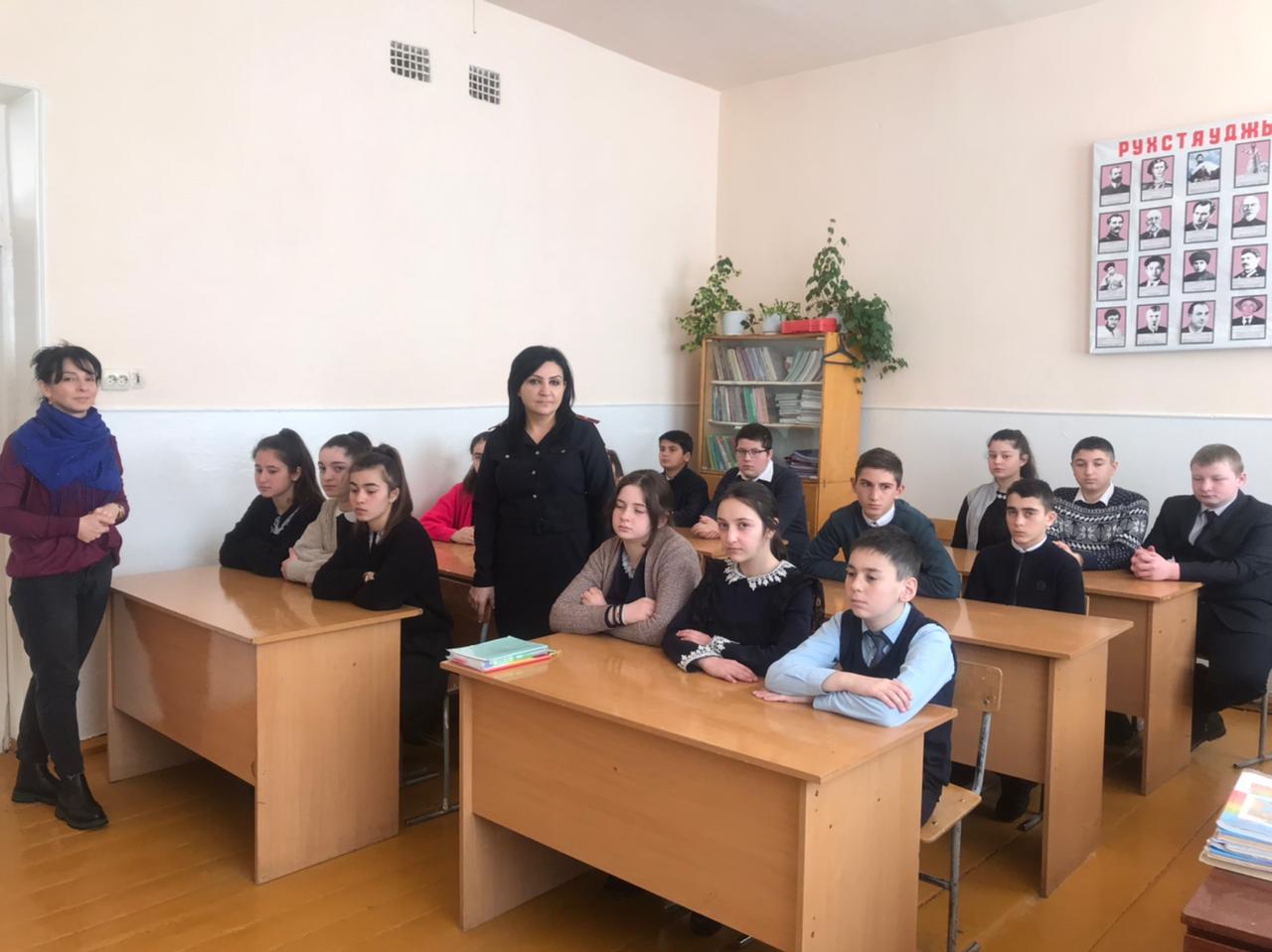 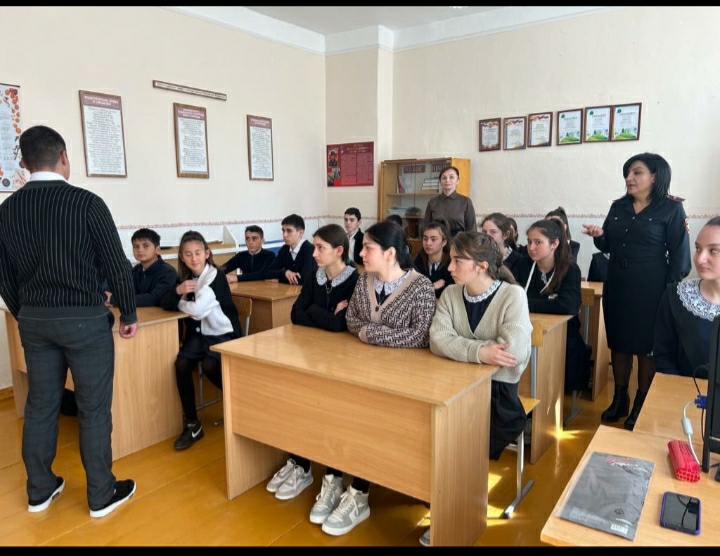  УУП Бадтиев Ф., провел беседу с обучающимися  8-9 классов, «Терроризм – угроза общества».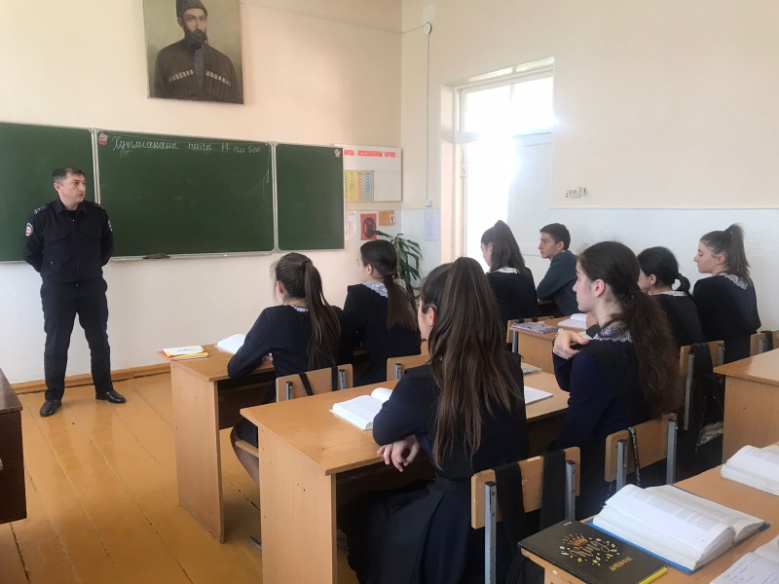 Неделя здоровья  В период с 6 по 11апреля 2023 года нашей школе прошли дни профилактики и Дни здоровья.       Цель: Формирование у учащихся положительной мотивации к выбору здорового образа жизни, негативного отношения к вредным привычкам, воспитания бережного отношения к своему здоровью. Одна из форм профилактики экстремизма и терроризма.  Открытие недели здоровья началось с общешкольной линейки,  на которой  учащиеся школы  получили полную информацию о плане проведения мероприятий.  На линейке старшеклассники  раздали  всем присутствующим памятки о здоровом образе жизни.   В рамках «Неделя  здоровья начиналось с общешкольной  утренней  зарядки. Учитель физической культуры Кокоева Д.Т. подготовила зарядку, состоящую из упражнений, которые интересны были как учащимся любых возрастных категорий, так и взрослым. Все с удовольствием выполнили спортивный комплекс упражнений под веселую музыку.      Тотров Ричард Игоревич ,мастер спорта по ММА,бывший ученик нашей школы провел беседу о здоровом образе жизни ,спорт  в жизни каждого из нас и провел общешкольную линейку .Обучающиеся школы с удовольствие выполняли все упражнения.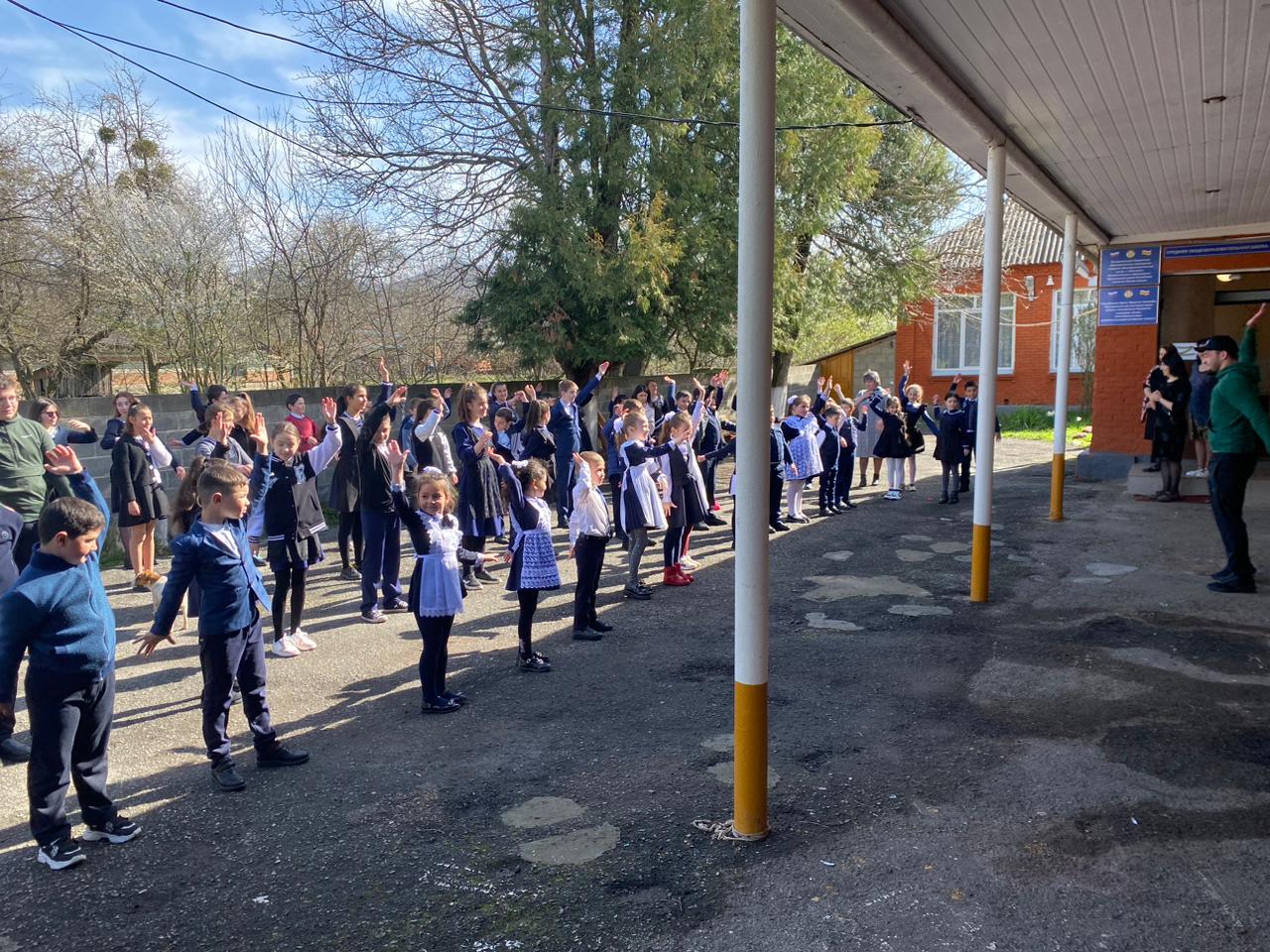 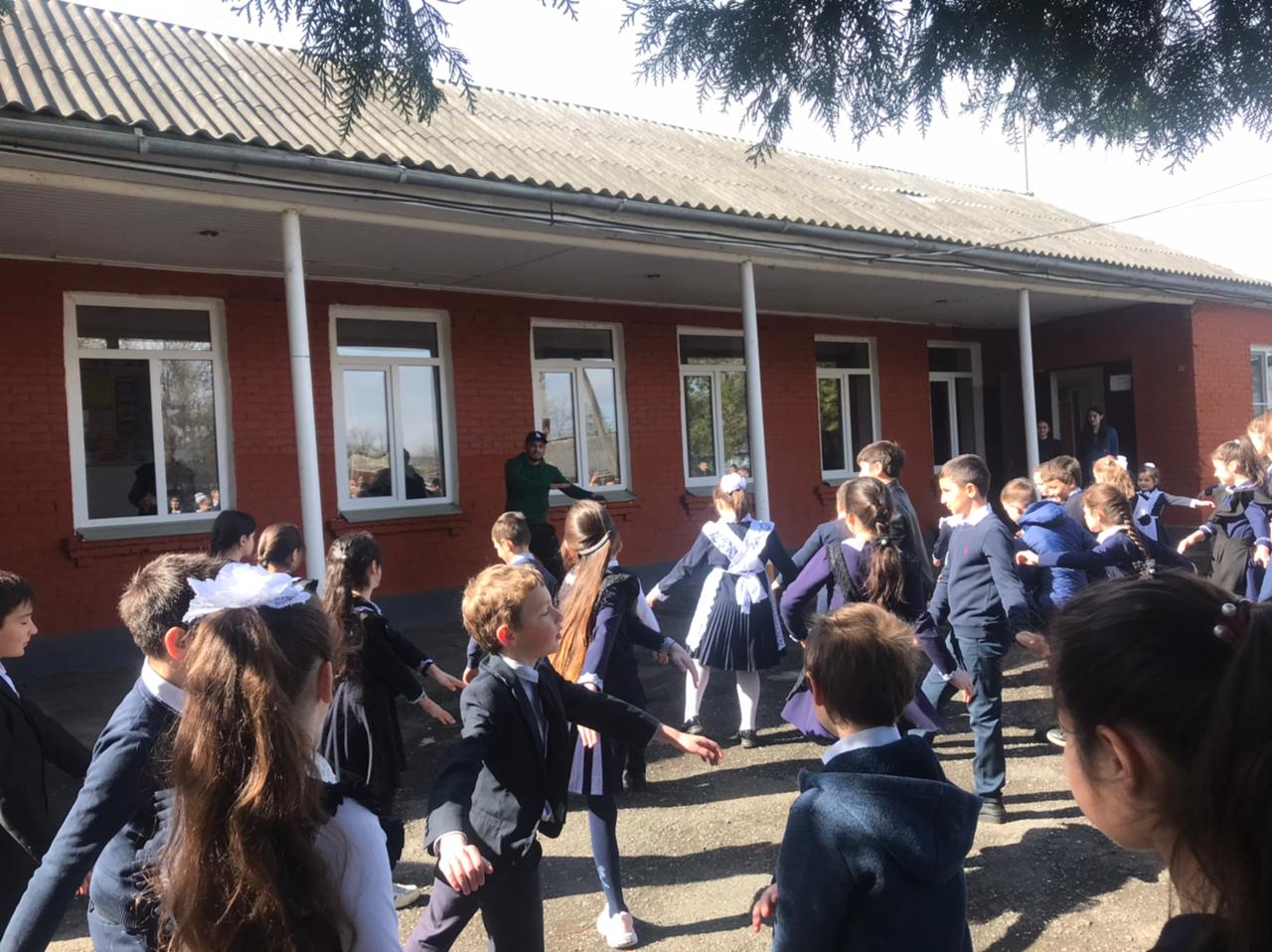       В течение недели были проведены классные часы о здоровом образе жизни, на которых дети  получили сведения, необходимые для укрепления здоровья.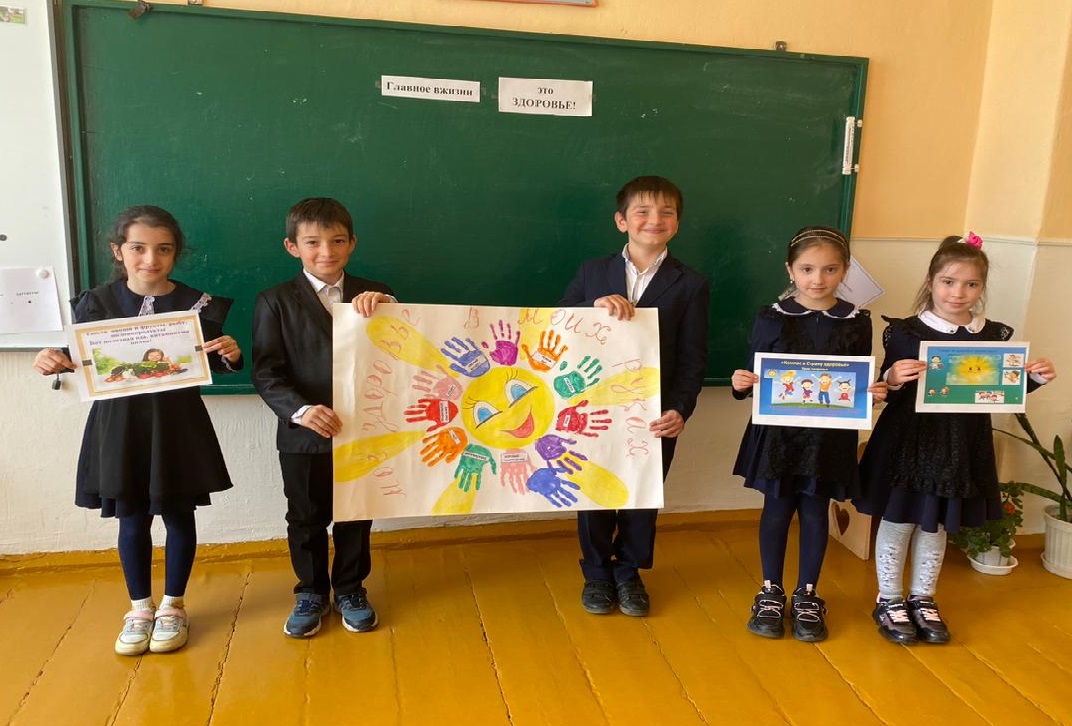      В ходе мероприятий  ребята вспомнили о том, что же необходимо для того, чтобы быть здоровым. Учащиеся  рассуждали  и о здоровом питании, и о соблюдении режима дня, и о ежедневных физических нагрузках (занятия спортом, утренняя гимнастика), и о соблюдении личной гигиены, о профилактике различных заболеваний. В заключении  недели учитель физкультуры Кокоева Д.Т.  провела спортивное мероприятие  «Путешествие в  Страну Здоровья» для начальной школы.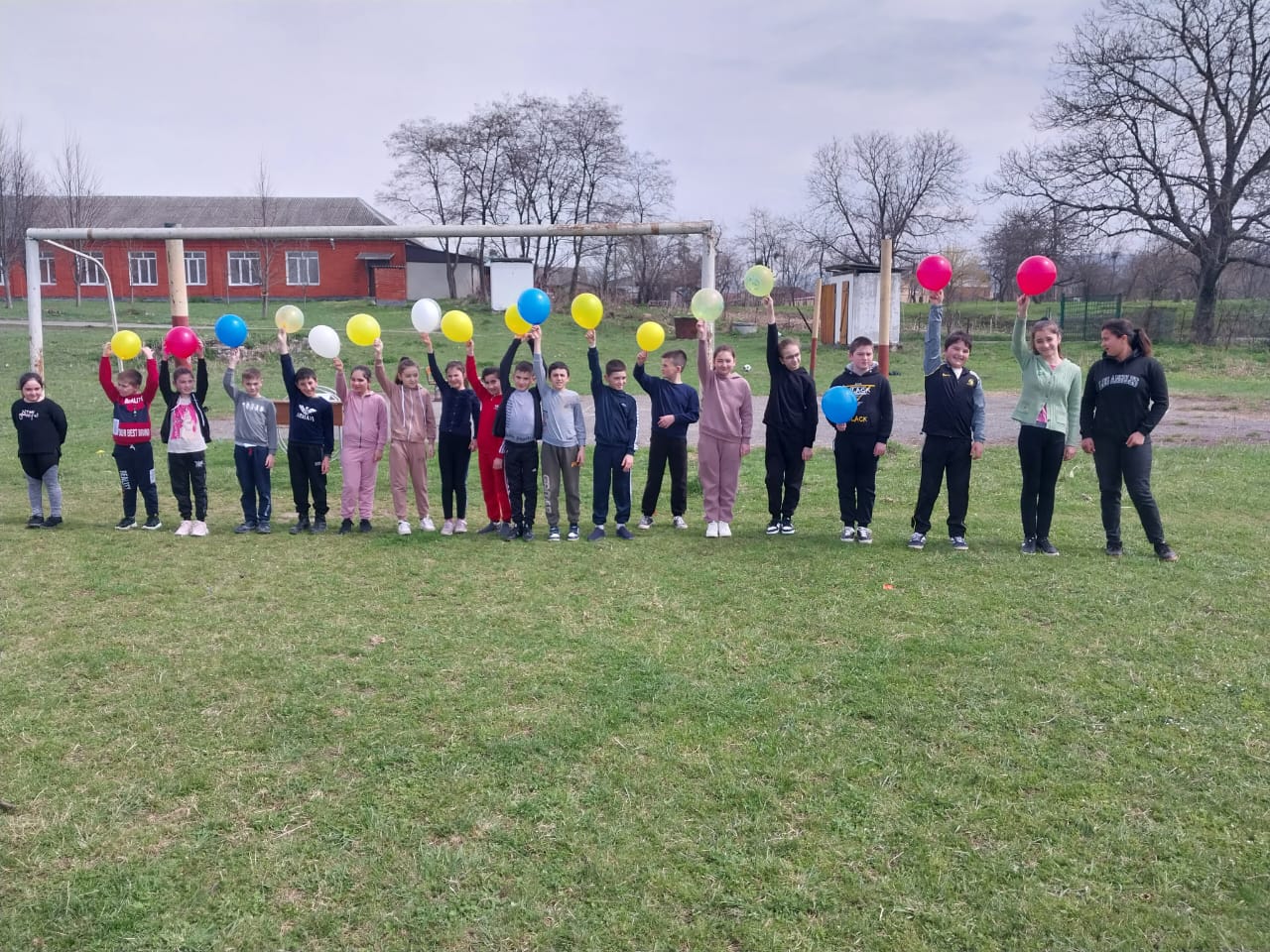 .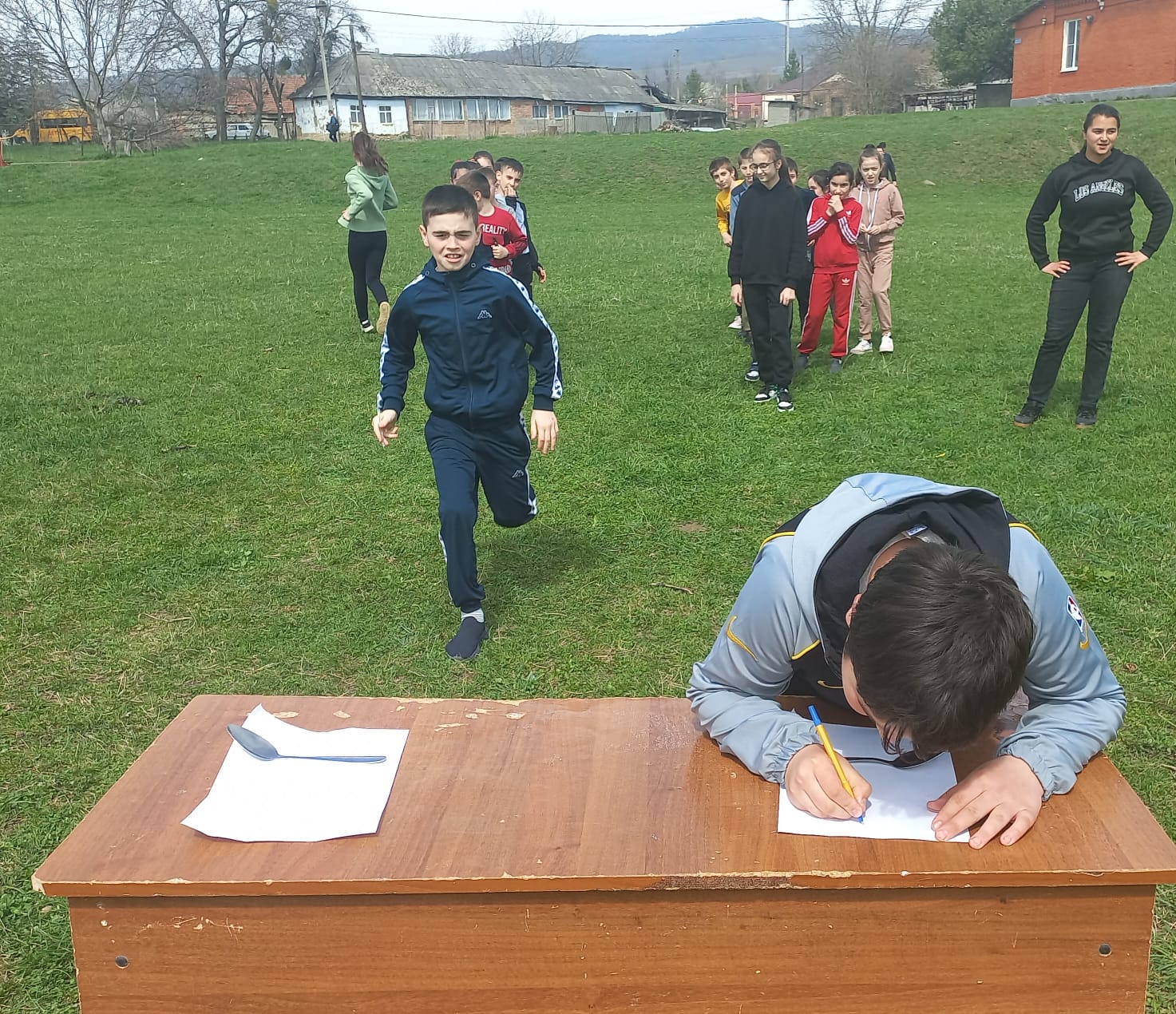 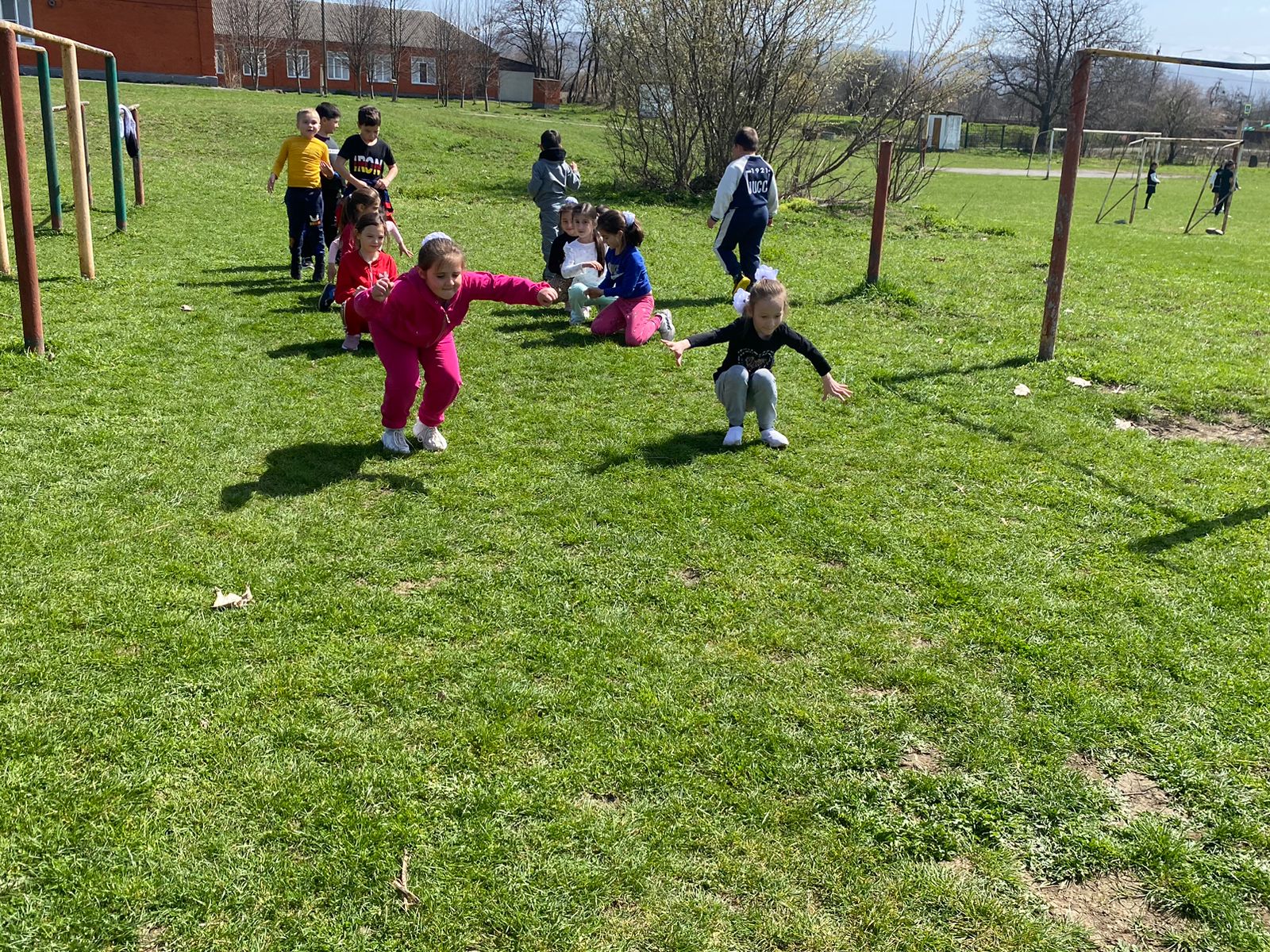 В 6-7 классах Веселые старты проходили по станциям: «Челночный бег», «Прыгуны»,«Поднимание туловища»,«Отжимай-ка» и  последняя станция -. 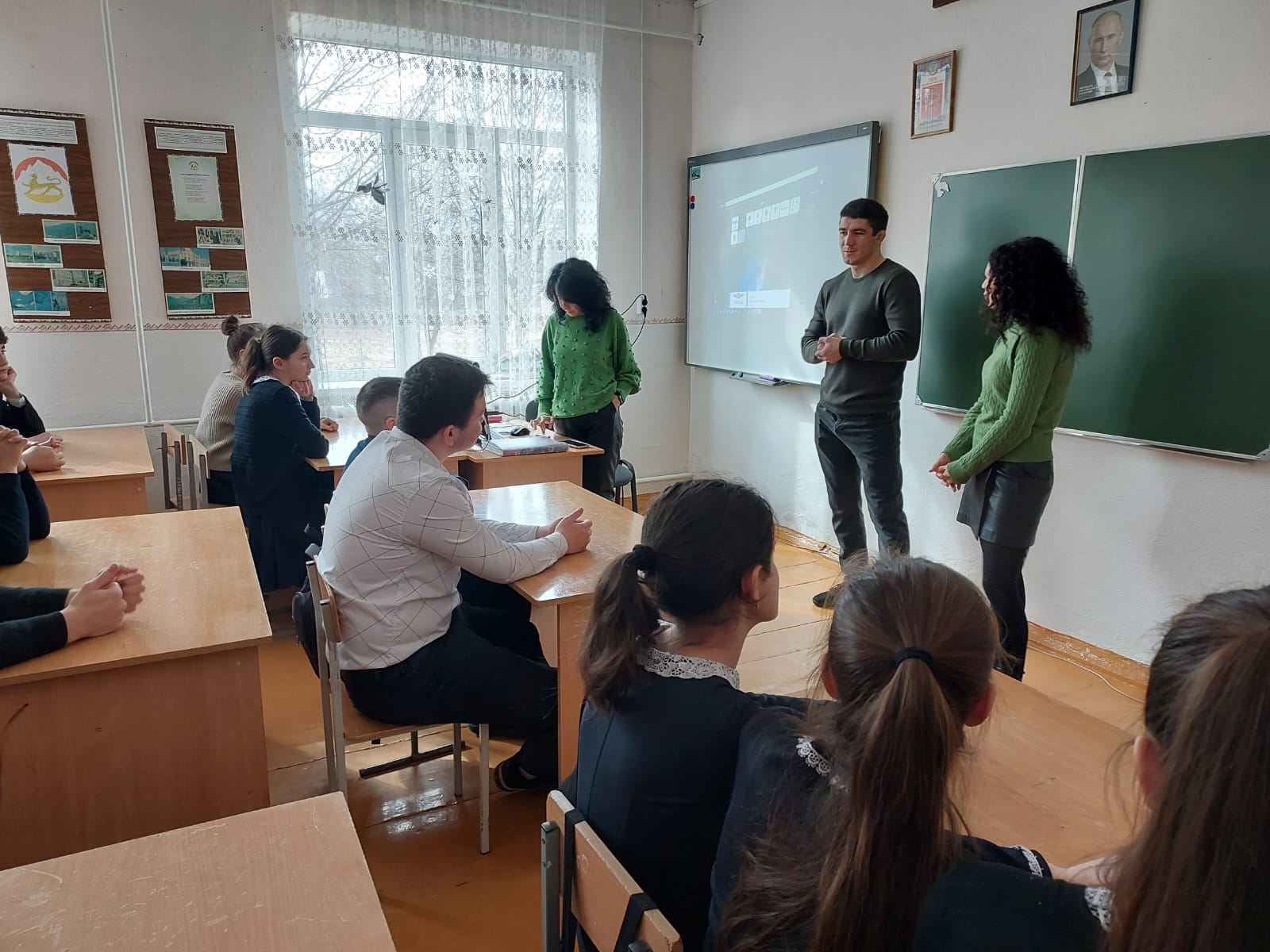        В 8-11 классах провела  лекцию-беседу представитель  центра  социализации молодежи  Пригородного района Таймазова   Лаура,Алборова Н.  и  тренер спортивной школы  Джигкаев  Азамат, бывший ученик  нашей школы. Джигкаев рассказал о своем пути в спорте, в ММА. Призвал обучающихся  вести здоровый образ жизни и в свободное от учебы время посещать секции клубы спортивной направленности.   В ходе мероприятий  ребята вспомнили о том, что же необходимо для того, чтобы быть здоровым. Учащиеся  рассуждали  и о здоровом питании, и о соблюдении режима дня, и о ежедневных физических нагрузках (занятия спортом, утренняя гимнастика), о соблюдении личной гигиены, о профилактике различных заболеваний.       При подведении итогов Недели здоровья  на общешкольной линейке  наиболее активные учащиеся  и  классы были награждены грамотами.     В рамках месячника  профилактики терроризма, экстремизма любви к Родине   обучающие школы  посетили  музеи.Обучающиеся  1 класса  посетили Отдел природы Национального  музея природы  г.Владикавказа.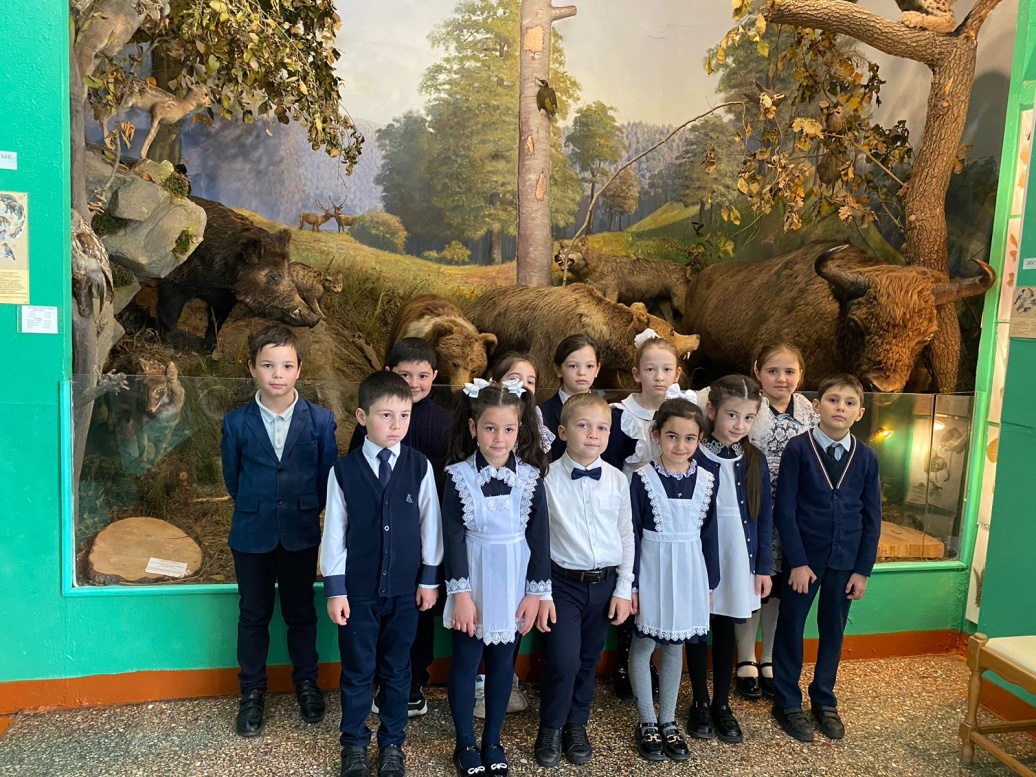 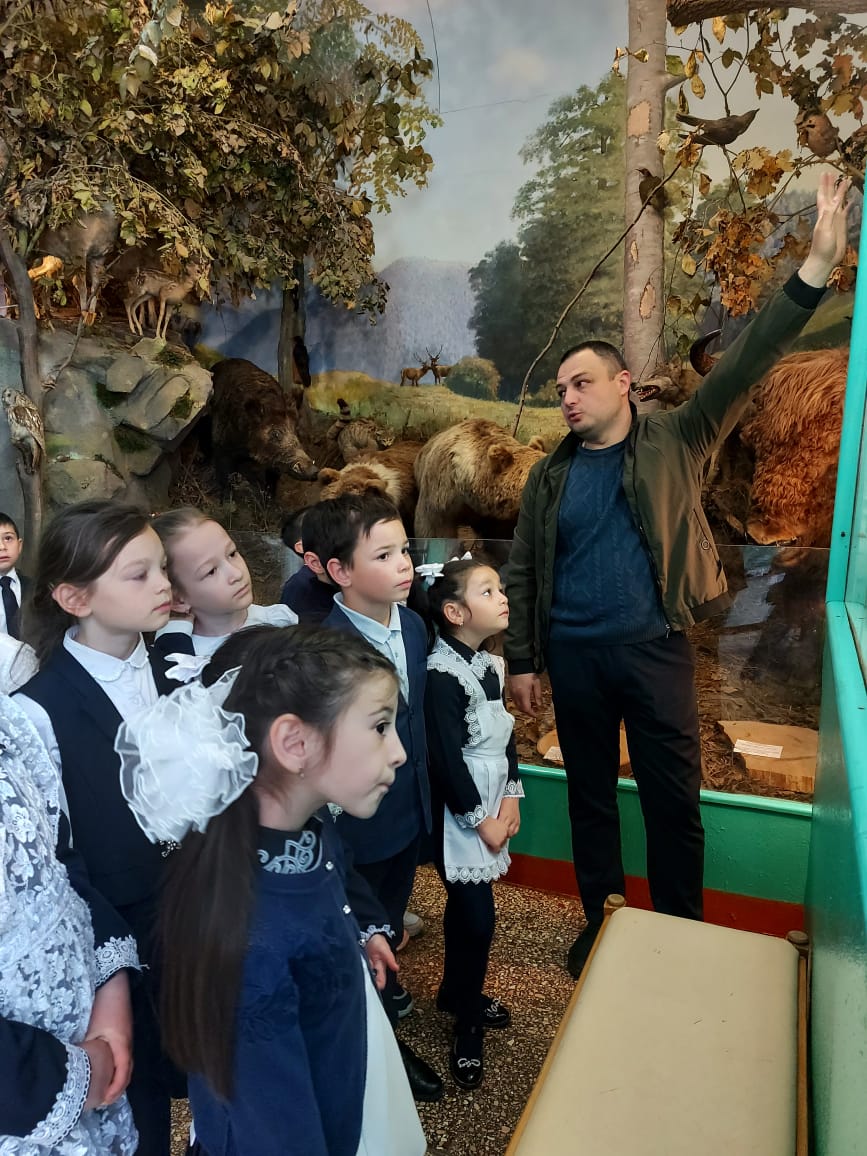 Учащиеся 6-7 классов посетили Школу космонавтики .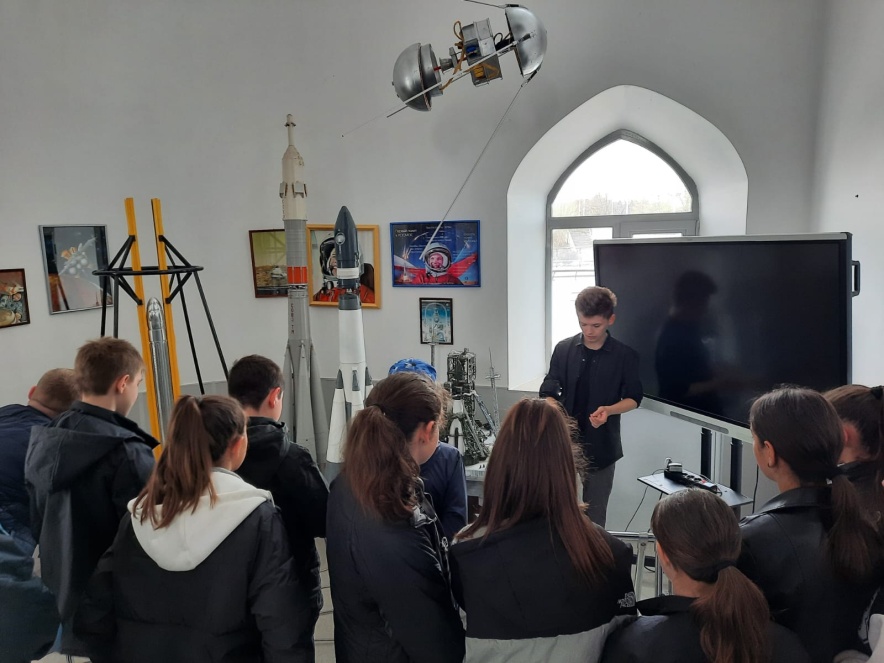 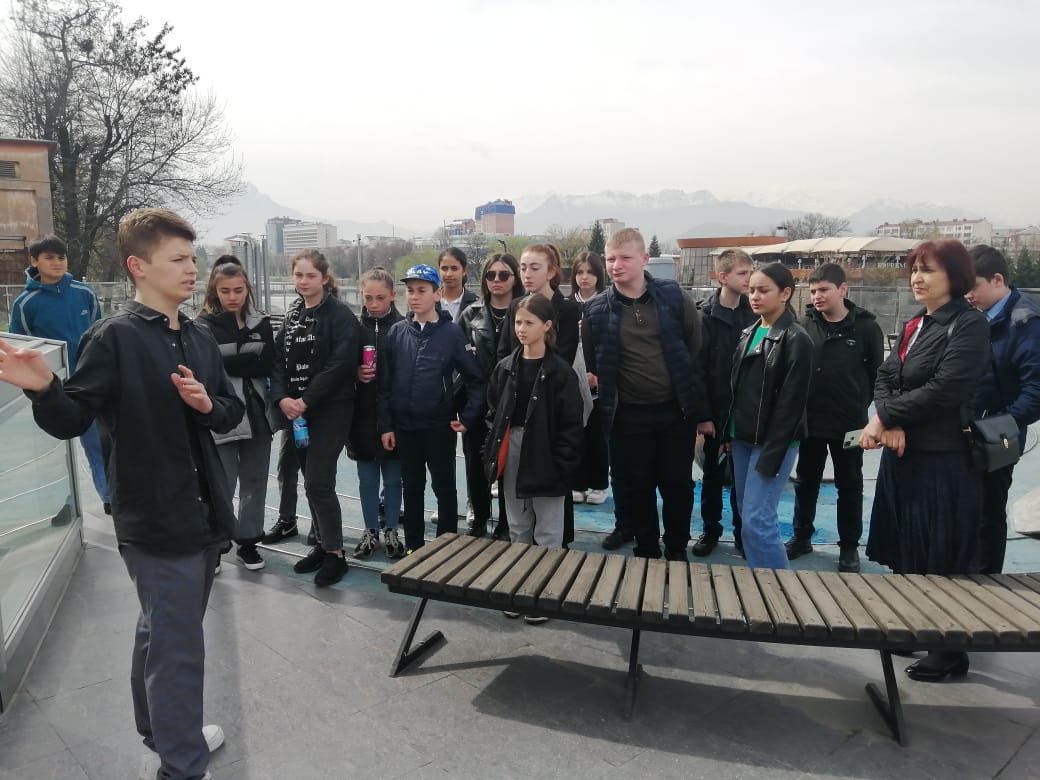 Музей МВД посетили учащиеся 5-6 классов.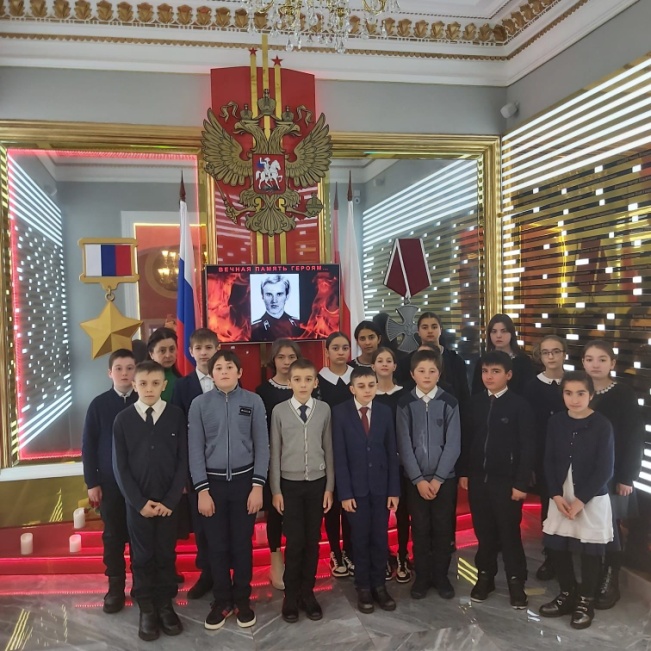 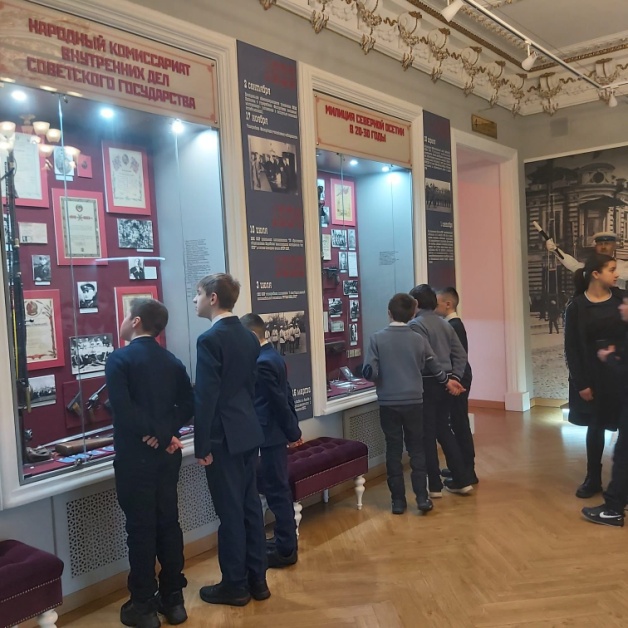    Профилактика терроризма и экстремизма в МБОУ СОШ с.Комгарон  был проведен  силами администрации, педагогического коллектива. Регулярно проводились тренировочные занятия с сотрудниками и учащимися школы. В школе имеются информационные стенды, наглядные методические пособия, плакаты. Проводилась  разъяснительная работа с родителями учащихся.       Проведенные мероприятия способствовали  формированию патриотизма и активной гражданской позиции учащихся, сплочению классных коллективов, помогли  выявить лидерские качества ребят.      Ведь задача школы - не только дать детям знания, но и воспитать в них глубокое убеждение, что они, являясь гражданами своей страны, должны уметь защищать Отечество и демократические завоевания, любить родину, стать подлинными ее патриотами.